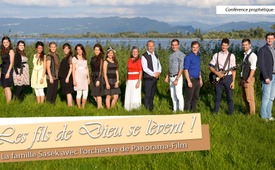 ♫ Les fils de Dieu se lèvent ! ♫  La famille Sasek avec l’Orchestre de Panorama Film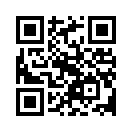 Les personnes souffrantes crient à Dieu - la création souffrante crie aux fils de Dieu. Cette chanson donne une voix à leur désir ardent.Cette création est en grand danger,
elle étouffe sous les soucis.
Qui le voit et lui tend la main,
Qui se lève et montre de la compassion,
qui la porte sur ses propres bras ?
Viens, réveille-toi, entends son cri !

Vous les fils, les fils, les fils de Dieu, levez-vous !
Nous les fils, les fils, les fils de Dieu 
levons-nous maintenant !
Nous entendons comment la création crie,
nous la voyons prête à naître.
Nous mettons fin, nous mettons fin à son cri !

Vous les fils, les fils, les fils de Dieu, levez-vous !
Nous les fils, les fils, les fils de Dieu, 
levons-nous maintenant !
Nous entendons comment la création crie,
nous la voyons prête à naître.
Nous mettons fin, nous mettons fin à son cri !

Il est temps, vous les fils de Dieu.
Venez, oh, venez et révélez-vous,
Tendez la main, voyez, elle pleure !
Chassons maintenant tous ses soupirs,
la création attend notre règne avec espoir.
Saisissez maintenant la puissance de Dieu en vous !


Vous les fils, les fils, les fils de Dieu, 
levez-vous !
Nous les fils, les fils, les fils de Dieu,
levons-nous maintenant !
Car Dieu a attendu assez longtemps,
il est enfin temps de démarrer.
Nous sommes les fils de Dieu !

Vous les fils, les fils, les fils de Dieu,
levez-vous !
Nous les fils, les fils, les fils de Dieu,
levons-nous maintenant !
De partout nous nous levons
pour soulager la détresse de la création.
Dieu habite, Dieu habite en nous !

Oh fils, fils, fils de Dieu,
levez-vous !
Nous les fils, les fils, les fils de Dieu,
levons-nous maintenant !
C’est nous-mêmes que nous attendons,
il est enfin temps de démarrer,
Nous sommes les fils de Dieu !
Vous les fils, les fils, les fils de Dieu,
levez-vous !
Nous les fils, les fils, les fils de Dieu, 
levons-nous maintenant !
// De partout nous nous levons
pour soulager la détresse de la création.
Dieu Lui-même habite en nous ! //de ISSources:----Cela pourrait aussi vous intéresser:#IvoSasek-fr - www.kla.tv/IvoSasek-fr

#FamilleSasek - www.kla.tv/FamilleSasek

#ConferenceProphetique2021 - Conférence prophétique 2021 - www.kla.tv/ConferenceProphetique2021Kla.TV – Des nouvelles alternatives... libres – indépendantes – non censurées...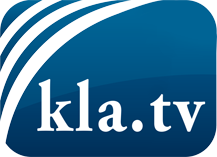 ce que les médias ne devraient pas dissimuler...peu entendu, du peuple pour le peuple...des informations régulières sur www.kla.tv/frÇa vaut la peine de rester avec nous! Vous pouvez vous abonner gratuitement à notre newsletter: www.kla.tv/abo-frAvis de sécurité:Les contre voix sont malheureusement de plus en plus censurées et réprimées. Tant que nous ne nous orientons pas en fonction des intérêts et des idéologies de la système presse, nous devons toujours nous attendre à ce que des prétextes soient recherchés pour bloquer ou supprimer Kla.TV.Alors mettez-vous dès aujourd’hui en réseau en dehors d’internet!
Cliquez ici: www.kla.tv/vernetzung&lang=frLicence:    Licence Creative Commons avec attribution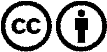 Il est permis de diffuser et d’utiliser notre matériel avec l’attribution! Toutefois, le matériel ne peut pas être utilisé hors contexte.
Cependant pour les institutions financées avec la redevance audio-visuelle, ceci n’est autorisé qu’avec notre accord. Des infractions peuvent entraîner des poursuites.